Муниципальное автономное дошкольное  образовательное  учреждение «Детский сад № 369» г. ПермиДополнительная общеобразовательная общеразвивающая программа «Графомоторика»Для детей 4 - 6  летСрок реализации: 2 годаНаправленность: познавательная, речевая,художественно-эстетическаяСтартовый уровеньАвтор-составитель:Гагаринова Надежда Васильевнавоспитатель  высшей   категории Пермь 2018 годПрограмма дополнительного образования «Графо моторика » направлена  на овладении детьми графо моторными навыками, постановкой руки для письма.Актуальность программы обусловлена тем,  что среди детей дошкольного и младшего школьного немало таких, кто испытывает большие или меньшие трудности в овладении графо моторными умениями, которые лежат в основе процесса рисования и письма. Трудности в овладении графо моторными навыками испытывают не только дети с нарушением речи, но и у определенного количества детей, процесс психического развития которых в целом протекает успешно. Развивается общая и мелкая моторика. Но некоторые части кистей руки остаются слабыми, что мешает ребенку свободно выполнять мелкие и точные двигательные движения руками.При наличии таких трудностей ребенку требуется выполнить большое количество разнообразных упражнений, которые совершенствуют графо моторные умения (способ удерживания карандаша (ручки, фломастера и т.п.), силу нажима, ритм, темп, точность, плавность движений при рисовании и письме, степень уверенности и произвольности в их выполнении и др.), а также обусловливающие успешность овладения ими (зрительное и кинестетическое восприятие, ориентировка в пространстве, зрительно-двигательную координация и др.).Развивая функции обеих рук, мы повышаем уровень организации функций и распределение их между полушариями мозга, левым и правым.Двигательная область коры головного мозга расположена рядом с речевым центром. Моторная координация движений и близкое соседство речевой зоны оказывает влияние на развитие речи через тонкие движения рук.Графо моторные навыки включают в себя: 

1. Мелкая мускулатура пальцев 

- Упражнения на развитие силы пальцев и быстроты их движений. 

2. Зрительный анализ и синтез 

- Упражнения на определение правых и левых частей тела. 

- Задания на ориентировку в пространстве по отношению к предметам. 

- Задания с условиями по выбору нужных направлений. 

3. Рисование 

- Занятия по штриховке по контуру, обводка. 

- Срисовывание геометрических фигур. 

- Задания на зарисовку деталей, предметов, с натуры: 

- дорисовывание незаконченных рисунков; 

- дорисовывание рисунков с недостающими деталями (даются законченные изображения, но с недостающими деталями) ; 

- упражнения в дорисовывании, создании собственной картины при условии реальности сюжета и деталей. 

- Задания на воспроизведение фигур и их сочетаний по памяти. 

4. Графическая символика 

- Задания на развитие умений рисовать узоры, а также на символизацию предметов (изображение их с помощью символов) .5. Написание печатных и прописных букв.Цель программы: При помощи графических упражнений  разработать мышцы рук, сформировать двигательные навыки, добиться правильного расположения пальцев при написании букв и подготовить руку к безотрывному письму.Задачи программы: Развивающие:развитие мелкой моторики, зрительного восприятия и внимания.развитие пространственного воображения, наблюдательности.развитие желания выполнять работы правильно и красиво.Развитие силы пальцев и быстроты движений.Воспитательные:     воспитание аккуратности, трудолюбия и желание добиваться успеха собственным трудом.Обучающие: научить  ориентировке в пространстве и на листе. 

научить выбору нужных направлений.  

научить штриховке по контуру, обводке. 

срисовыванию геометрических фигур. 

выполнять задания на зарисовку деталей, предметов, с натуры. 

дорисовывать незаконченные рисунки. 

дорисовывать рисунки с недостающими деталями (даются      законченные изображения, но с недостающими деталями) ; 

упражнять в дорисовывании, создании собственной картины при условии реальности сюжета и деталей. 

выполнять задания на воспроизведение фигур и их сочетаний по памяти. 

 упражнять в  умении рисовать узоры, а также на символизацию предметов (изображение их с помощью символов).писать печатные и прописные буквы.Отличительной особенностью данной программы «Графо моторика» является то, что в ней использованы современные методики обучения письму, которые позволяют сформировать красивый почерк. Задания, способствуют развитию координации движений, пространственных отношений, глазомера, укреплению мышц спины, усвоению гигиенических правил письма. В программе участвуют дети от 4 до 6 лет.Срок реализации 1-2 года.Структура занятий:-Мотивация детейС учётом возрастных особенностей дошкольников доминирует игровая форма преподнесения материала. На занятиях присутствуют игровые персонажи.-Пальчиковая гимнастикаИзвестно, что отсутствие элементарных технических навыков затрудняет выполнение определённых заданий. Одним из эффективных способов решения данной проблемы является проведение специальной пальчиковой гимнастики перед началом рабочего процесса с использованием художественных текстов. Разминка суставов кисти и пальчиков способствует подготовке неокрепших рук.-Подготовка руки к письму.Деятельность связана  содержанием конкретного занятия и включает задания, способствующие развитию координации движений, пространственных отношений, глазомера, укреплению мышц рук, усвоению гигиенических правил письма.Сначала ребёнок учиться проводить кривые, прямые и ломаные линии в различных направлениях. Затем он учиться ставить точки. Тренировать точечные движения очень важно многим детям, так как точность движения пальцев рук тесно связана с точностью движения артикуляционного аппарата.Дети смогут выполнить штриховку фигур, обвести картинки по точкам, рисунки по пунктирным линиям, не отрывая  карандаша от бумаги и не съезжая с линии, раскрашивать аккуратно, не выходя за контуры рисунков.Прописать сначала элементы печатных и письменных букв, а затем полностью этих букв.Заключительная часть состоит из релаксационного упражнения и ритуала прощания. Релаксационное упражнение способствует расслаблению детей, формирует положительное отношение к занятию.Ритуал прощания является логическим завершением занятия. По желанию детям предлагается рассказать о своих впечатлениях, полученных в ходе занятия.Релаксационное упражнение способствует расслаблению детей, формирует положительное отношение к занятию.Ритуал прощания является логическим завершением занятия. По желанию детям предлагается рассказать о своих впечатлениях, полученных в ходе занятия.В результате реализации программы дети будут знать, что при помощи графических упражнений  можно разработать мышцы рук, сформировать двигательные навыки, добиться правильного расположения пальцев для того, чтобы в дальнейшем уметь писать буквы и иметь красивый почерк. Уметь:ориентироваться в пространстве и на листе. 

выбирать нужные направления.  
 штриховать по контуру, обводке. 

срисовывать геометрические фигуры. 

выполнять задания на зарисовку деталей, предметов, с натуры. 

дорисовывать незаконченные рисунки. 

дорисовывать рисунки с недостающими деталями (даются      законченные изображения, но с недостающими деталями) ; 

выполнять задания на воспроизведение фигур и их сочетаний по памяти. 

уметь рисовать узоры, а также на символ ы предметов (изображение их с помощью символов).писать печатные и прописные буквы.Результативность обучения будет проверяться  в режиме тестирования.Форма подведения итогов: итоговое открытое мероприятие «Мои красивые буквы».Учебно-тематический план. 1 год обученияУчебно-тематический план. 2 год обученияСодержание  учебно-тематического  плана.1 годСодержание  учебно-тематического  плана.2 годСписок литературы1. «Большие прописи для подготовки к школе»  Москва: издательство АСТ, 2016 г.2.Е.Ф.Бортникова    « Мои первые  прописи »  Екатеринбург: ООО «Литур-К», 2016 г.3.Е.В.Колесникова «Прописи для дошкольников 6-7 лет» Издательство ЮВЕНТА, 2017г. 4.Инны Бельской. Прописи по развитию моторики руки у дошкольников. Минск:  Юнипресс,  2007. — 30 с.Приложение 1Состояние графо моторного развития детей __________________группы №_____на________________год Оценка развития уровня общей и мелкой моторики детей на занятиях и в повседневной жизниОбследование состояния общей моторики рук	Для обследования состояния общей моторики можно предложить ряд тестов. Качество их выполнения говорит также и об уровне сформированности внимания, зрительной памяти, самоконтроля.	1. Предлагается повторить серию движений руками, сохраняя скорость. Повторение допускается до 3 раз. Примеры движений: 1 - обе руки вверх, 2 - правая рука вверх, левая - на пояс, 3 - обе руки вперед, 4 - обе руки вниз.  1 - левая рука в сторону 2 - обе руки на пояс, 3 - правая рука в сторону, левая - за спину, 4 - обе руки вниз.	Результат (для логопеда). «Удовлетворительно» - результат достигнут со 2-3 раза после дополнительного показа и повторения инструкции. Темп выполнения замедлен или ускорен.2. Требуется повторить движения, отставая на одно.Результат. «Удовлетворительно» - несовпадение ритма, отсутствие точности движений, проявляющееся в «доведении» рук. «Плохо» - неспособность самостоятельно исправить свои ошибки.3. Повторять движения за исключением одного, «запретного» (например, руки на плечи).Результат. «Удовлетворительно» - «запрет» нарушается, но ребенок самостоятельно исправляет ошибку. «Плохо» - ребенок ошибается даже при многократном повторении инструкции.Для проверки произвольного торможения движений ребенку даются задания отдельно для каждой руки. Например: правая рука: 1 - вверх, 2 - в сторону, 3 - вниз; левая рука: 1 - вверх, 2,3 - вниз.После двух-трехкратного повторения упражнения отдельно каждой рукой движения рук соединить.Динамическую координацию рук можно проверить в следующем упражнении.Правая рука: 1 - вперед в кулаке, 2 - кулак разжать, 3 - кулак сжать, 4 - руку опустить. Левая рука: 1 - в сторону, кулак разжат, 2 - сжать кулак, 3 - разжать кулак, 4 - руку опустить.После двух-трехразового выполнения упражнения отдельно каждой рукой движения рук соединить.Результат. «Удовлетворительно» - выполнение задания с напряжением, в измененном темпе. «Плохо» - выполнение двумя руками одних и тех же движений.Для обследования мелкой моторики рук предлагаются упражнения:1. «Пальчики здороваются» - попеременное касание четырьмя пальцами большого пальца. Выполняется правой, левой и обеими руками.2. «Играем на пианино» - держа кисти рук горизонтально над столом, касаться его поверхности поочередно 1-2, 1-3, 1-4, 1-5 пальцами. Выполняется правой, левой и обеими руками.3. Руки положить ладонями на стол, левую руку сжать в кулак. Синхронно, без напряжения, менять положение рук.4. Менять положение лежащих на столе рук: 1 - рука сжата в кулак, 2 - рука поставлена на ребро, 3 - ладонь лежит на столе.5. Показательной является проба на пространственную координацию движений рук. Руки вытянуть вперед. Левую руку ладонью вверх сжать в кулак, правую руку приставить к ней ладонью. Менять положения рук. Сгибать руки в локтях нельзя.Обследование пальчиковой и ручной моторики.Сначала по подражанию, затем по словесной инструкции:- показать 2-ой и 3-ий пальцы не правой, левой руках;- показать 2-ой и 5-ый пальцы на правой, левой руках;- сложить поочерёдно пальцы в кольцо, каждый палец касается большого: «Здравствуй, пальчик» на правой, левой руках;- сложить все пальцы в кольцо на правой, левой руках.0б – не выполняет самостоятельно, только с помощью. Слабо развит мышечный тонус.1б – персеверативные повторения одного и того же движения, застревание на одной позе или движении.2б – не резко выраженная замедленность движения.3б – выполняет полностью.Низкий уровень – 1б.Средний уровень – 2б.Высокий уровень – 3б.Тест на развитие графического навыкаРебенку дают листок бумаги в клеточку, на котором предварительно взрослый (педагог или родитель) пишет с левой стороны последовательность однотипных графических элементов: два больших – два маленьких – два больших – два маленьких и предлагают продолжить этот «узор» до конца строчки. Оценка результатов теста проводится по 6 параметрам, по каждому из которых выставляется 1 или 0 баллов, затем баллы складываются. 	Оценка результатов теста1. Характер линий ровный, прямой, нажим ровный – 1, неровная, дрожащая, двойная, искривленная – 0.2. Размер элементов соответствует эталону – 1, не соответствует эталону – 0.3. Форма элементов соответствует эталону – 1, не соответствует эталону – 0.4. Наклон соответствует эталону – 1, не соответствует эталону – 0.5. Отклонение от строчки незначительное: (не более З0) – 1, значительное – 0.6. Последовательность элементов: правильно воспроизведена последовательность больших и маленьких элементов – 1, неверно воспроизведена последовательность элементов – 0.Результат 6–5 баллов говорит о том, что графический навык у ребенка сформирован достаточно хорошо.Результат 4–3 балла – у ребенка есть некоторые трудности в выполнении графических движений, необходимо подобрать упражнения для коррекции тех составляющих графического навыка, которые развиты слабо.Результат 2–0 баллов – графический навык развит очень слабо, возможны серьезные трудности при обучении письму в школе.Низкий уровень развития графического навыка является причиной целого ряда трудностей в обучении письму:1) низкий темп письма;2) быстрая утомляемость при письме;3) неровная, «дрожащая» линия;4) «угловатое» письмо, трудности в написании овалов;5) слишком сильный нажим;6) трудности в воспроизведении формы графических элементов;7) несоблюдение размера графических элементов;8) несоблюдение наклона письма;9) большое количество помарок и исправлений, «грязное» письмо;10) нежелание выполнять письменные упражнения.Обследование развития графических навыков.Рисование по образцу «Домик».Цель.Выявить умение ориентироваться на листе бумаги, умение ориентироваться в своей работе на образец, копировать его.	Описание.Предлагают ребёнку срисовать домик. 	Задание позволяет выявить умение ребёнка ориентироваться в своей работе на образец, точно копировать его, что предполагает определённый уровень развития произвольного внимания, пространственного восприятия, сенсорной координации и тонкой моторики руки.	Инструкция.«Посмотри на этот рисунок. На нём изображён домик. Попробуй рядом нарисовать такой же. Будь внимателен. По окончании работы необходимо проверить, всё ли нарисовано верно. Неточности в рисунке можно исправить. Приступай к работе. 	Низкий уровень – 0б – отсутствие основания домика, крыши, забора.Средний уровень – 1б – отклонение прямых линий от заданного направления, разрыв между линиями.Выше среднего – 2б – увеличение или уменьшение отдельных деталей, отсутствие незначительных деталей.Высокий уровень – 3б – рисунок соответствует образцу.Методика “Дорожки»Перед ребенком кладется лист со стимульным материалом, на середину листа - карандаш.В игровой форме ребенку предлагается «проехать» по каждой из дорожек к домику поочередно. Инструкция: «Тебе нужно проехать по дорожке к домику на машинке. Как поедет твоя машинка, ты нарисуешь этим карандашом. Ехать надо аккуратно, так, чтобы машинка ехала только вперед, не останавливалась и не выезжала за края дорожки — иначе случится авария». В практических тетрадях фиксируется то, какой рукой ребенок держит карандаш, правильно ли он его держит, не меняет ли руку. В анализе также отмечается, насколько плавной является проведенная линия, ее сила.
По результатам проведения задания формируется вывод, в ходе которого сравниваются выявленные особенности мелкой моторики и фиксируется результат о выявлении ведущей рукиГрафический диктант.Данная методика используется для определения уровня развития произвольной сферы ребенка, а также изучения возможностей в области перцептивной и моторной организации пространства.Материал состоит из 4 диктантов, первый из которых - тренировочный.1. "Начинаем рисовать первый узор. Поставьте карандаш на самую верхнюю точку. Внимание! Рисуйте линию: одна клеточка вниз. Не отрывайте карандаш от бумаги, теперь одна клеточка направо. Одна клетка вверх. Одна клетка направо. Одна клетка вниз. Одна клетка направо. Одна клетка вверх. Одна клетка направо. Одна клетка вниз. Дальше продолжайте рисовать такой же узор сами".2. "Теперь поставьте карандаш на следующую точку. Приготовились! Внимание! Одна клетка вверх. Одна клетка направо. Одна клетка вверх. Одна клетка направо. Одна клетка вниз. Одна клетка направо. Одна клетка вниз. Одна клетка направо. Одна клетка вверх. Одна направо. А теперь сами продолжайте рисовать тот же узор".3. "Внимание! Три клетки вверх. Одна клетка направо. Две клетки вниз. Одна клетка направо. Две клетки вверх. Одна направо. Три клетки вниз. Одна клетка направо. Две клетки вверх. Одна клетка направо. Две клетки вниз. Одна клетка направо. Три клетки вверх. Теперь сами продолжайте рисовать этот узор".4. "Поставьте карандаш на самую нижнюю точку. Внимание! Три клетки направо. Одна клетка вверх. Одна клетка налево (слово "налево" выделяется голосом). Две клетки вверх. Три клетки направо. Две клетки вниз. Одна клетка налево (слово "налево" опять выделяется голосом). Одна клетка вниз. Три клетки направо. Одна клетка вверх. Одна клетка налево. Две клетки вверх. Теперь сами продолжайте рисовать этот узор".На самостоятельное выполнение каждого узора дается полторы-две минуты. Общее время проведения методики обычно составляет около 15 минут.Анализ результатов.Безошибочное воспроизведение узора - 4 балла. За 1-2 ошибки ставят 3 балла. За большее число ошибок - 2 балла. Если ошибок больше, чем правильно  воспроизведенных участков, то ставится 1 балл.Если правильно воспроизведенных участков нет, то ставят 0 баллов. Указанным образом оцениваются три узора (один тренировочный). На основе полученных данных возможны следующие уровни выполнения:10-12 баллов - высокий;6-9 баллов - средний;3-5 баллов - низкий;0-2 балла - очень низкий.Приложение2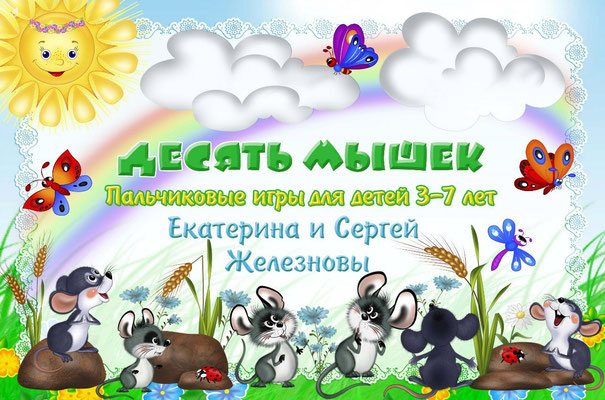 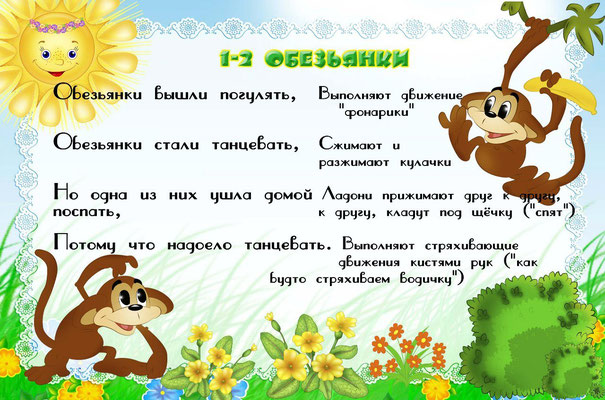 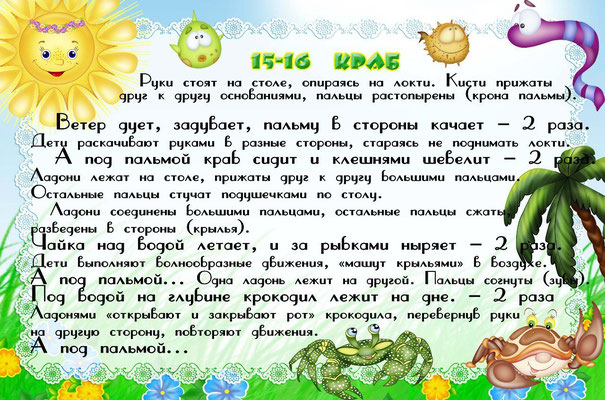 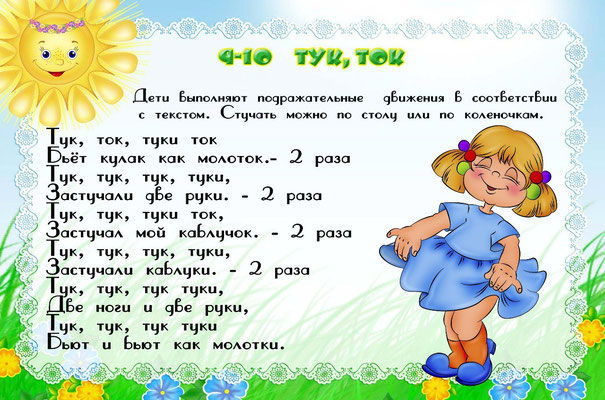 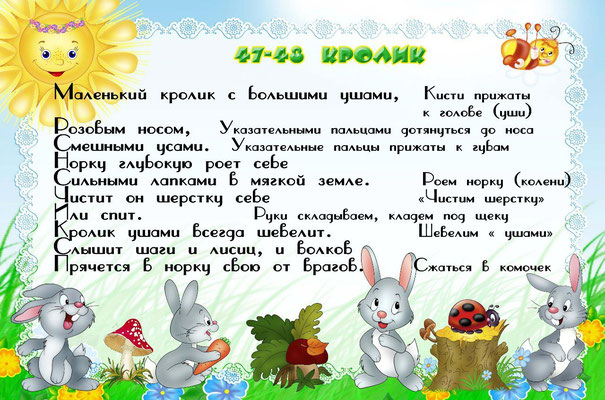 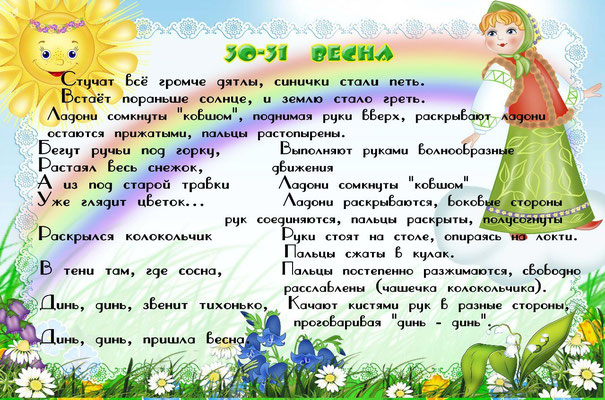 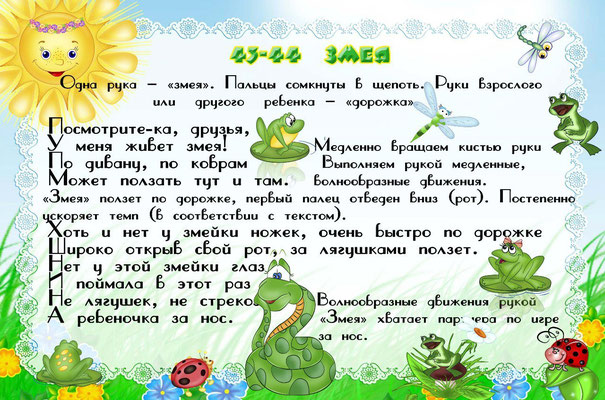 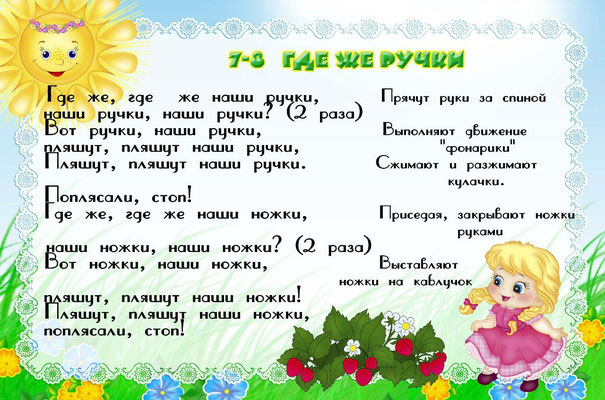 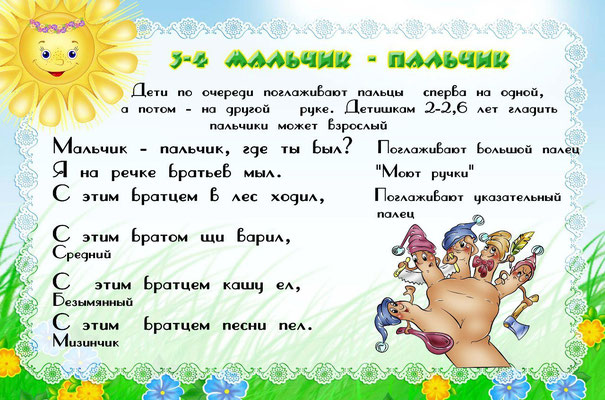 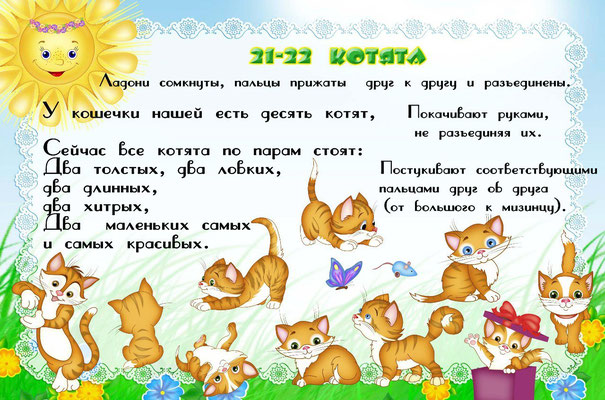 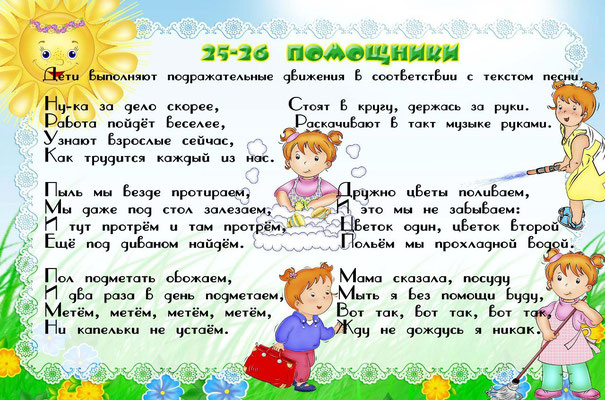 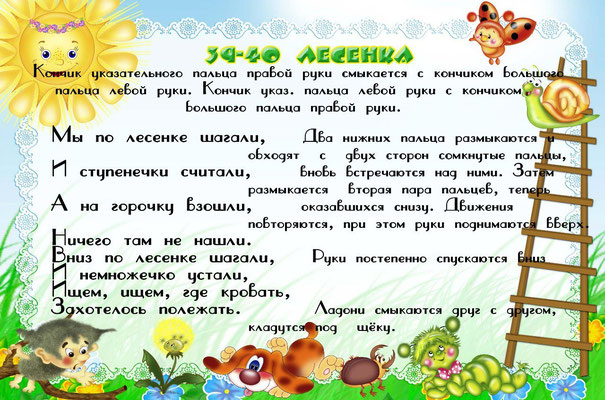 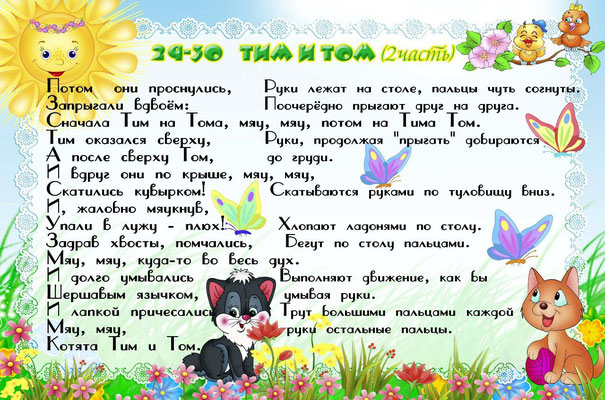 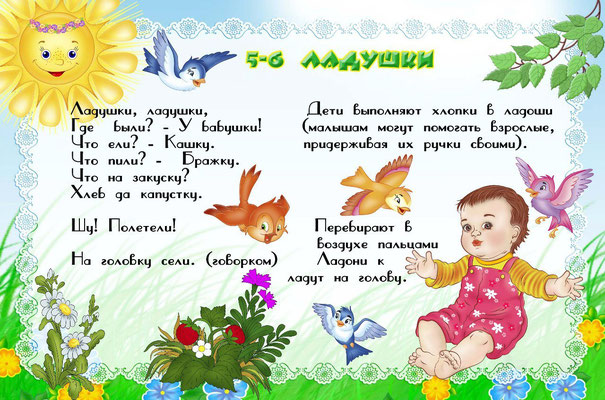 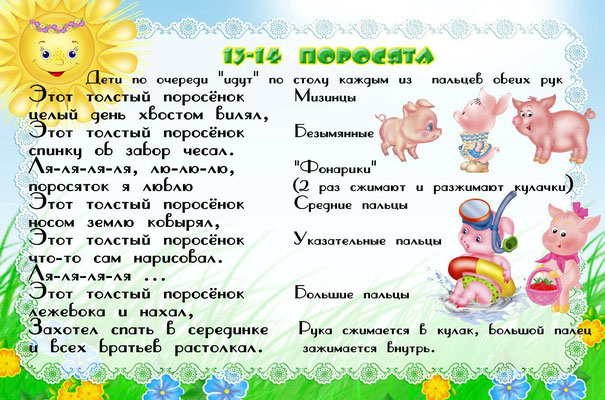 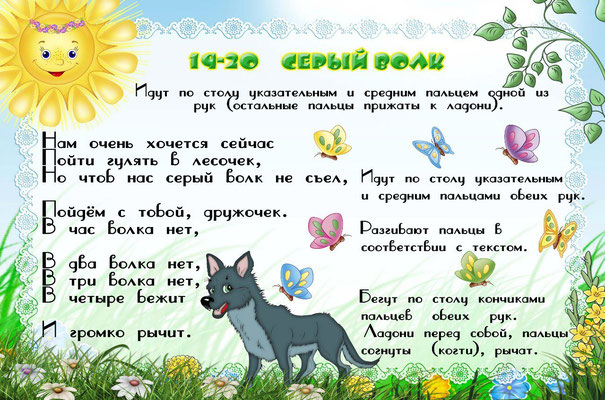 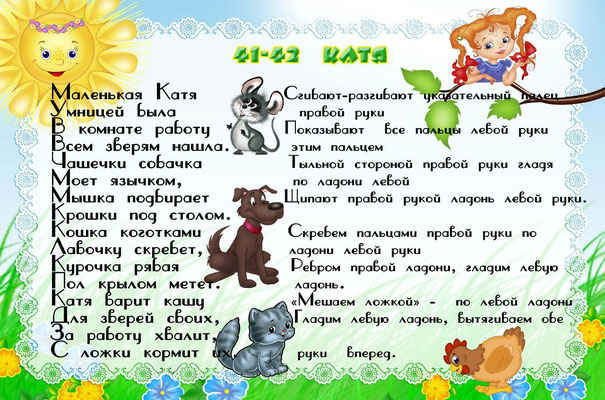 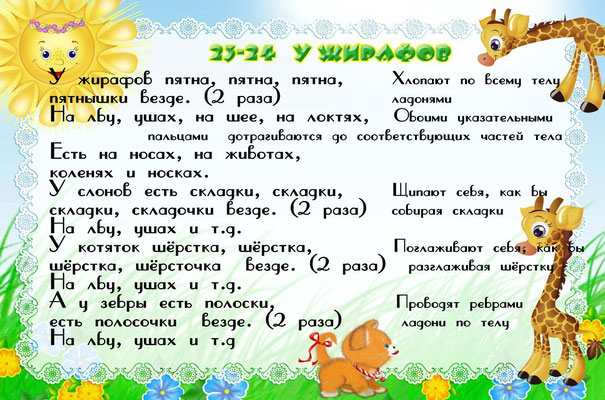 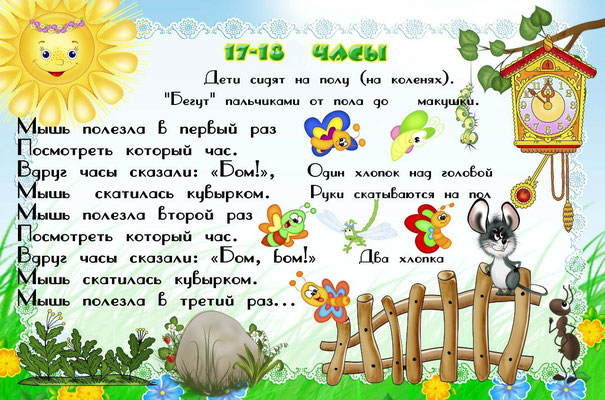 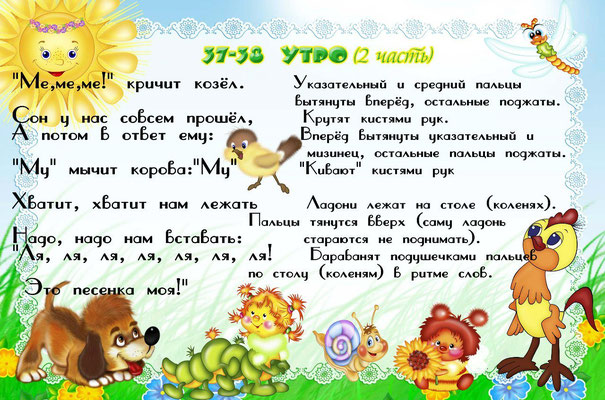 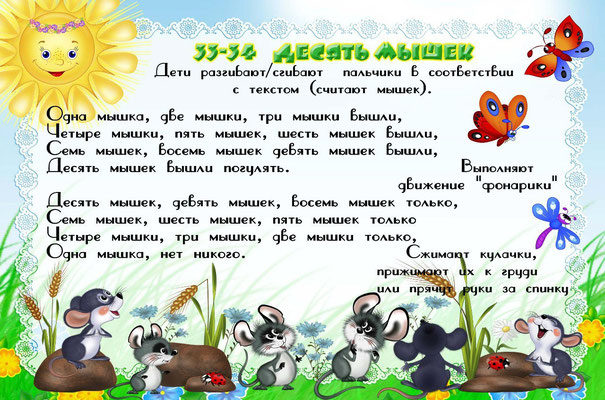 Принято на педагогическом советеПротокол №1 от «30» августа 2018г.УТВЕРЖДАЮ:Заведующий МАДОУ «Детский сад № 369» г. Перми _______________А.Н.Чегодаева «_______» _____________________2018г. №Темы  программыТеорияПрактикаВсего1Вводное  организационное  занятие.1--12Прописи по развитию моторики руки у дошкольников. 31313Большие прописи для подготовки к школе38384Тестирование115Итоговое11Итого17172№Темы  программыТеорияПрактикаВсего1Вводное  организационное  занятие.1--12«Пропиши букву»33333«Соедини буквы»36364Тестирование115Итоговое11Итого17172№Темы  программытеорияпрактикавсего1234.5.Организационное занятиеЗнакомство с родителями и детьми, приход сказочного персонажа «Совушки - совы», мастер – класс для родителей по пальчиковым играм. Занятия проводятся с использованием методического пособия Инны Бельской. Прописи по развитию моторики руки у дошкольников. Минск:  Юнипресс,  2007. — 30 с.Занятия проводятся с использованием методического пособия «Большие прописи для подготовки к школе»  Москва: издательство АСТ, 2016 г.Тестирование  см. приложениеИтоговое мероприятие «Мои красивые буквы»13138111313811№Темы  программытеорияпрактикавсего1234.5.Организационное занятиеЗнакомство с родителями и детьми, приход сказочного персонажа «Совушки - совы», мастер – класс для родителей по пальчиковым играм. Занятия проводятся с использованием методического пособия Е.В.Колесникова «Прописи для дошкольников 6-7 лет» Издательство ЮВЕНТА, 2017г.Занятия проводятся с использованием методического пособия Е.Ф.Бортникова    « Мои первые  прописи »  Екатеринбург: ООО «Литур-К», 2016 г.Тестирование проводиться Итоговое мероприятие «Мои красивые буквы»13336111333611№ Фамилия, Имя ребёнкамелкая моторикамелкая моторикамелкая моторикамелкая моторикамелкая моторикамелкая моторикамелкая моторикамелкая моторикамелкая моторикамелкая моторикаграфические действияграфические действияграфические действияграфические действияграфические действияграфические действияграфические действияграфические действияграфические действияграфические действияграфические действияграфические действияграфич диктантыграфич диктанты№ Фамилия, Имя ребёнкаточностьточностьтемптемпобъёмобъёмпереключаемостьпереключаемостьсинхронностьсинхронностьхарактер линий, нажимхарактер линий, нажимразмер элементовразмер элементовформа элементовформа элементовпоследов элементовпоследов элементовнаклоннаклонотклонение от строчкиотклонение от строчкиграфич диктантыграфич диктанты№ Фамилия, Имя ребёнканкнкнкнкнкнкнкнкнкнкнкнк1.2.3.4.5.6.7.8.9.101112131415161718192021222324252627Низкий уровень 1Средний уровень 2    Хороший уровень3      Высокий уровень4   Навык в начальной стадии или не сформирован. Помощь со стороны взрослого не дает положительных результатов.Наличие некоординированных движений, моторная неловкость, нарушение темпа, переключаемости движений, зависимость моторики от эмоциональных переживаний. Ребенок не может выполнять движения в соответствии с произносимым текстом, даже после неоднократного показа взрослого.Навык нахожится в развитии, требуется значительная помощь со стороны взрослого.Движения становятся более координированными, более точными, уменьшается количество синкинезий, значительно уменьшается зависимость моторики от эмоциональных переживаний Ребенок может выполнять 1-2 движения после показа и при словесном сопровождении взрослого, может (хотя и кратковременно) концентрировать внимание на части тела, выполняющей то или иное движение.Навык развит, ребенок пользуется своими знаниями при умеренной поддержке взрослого.Движения достаточно точные и целенаправленные. Вполне сформированы мелкие движения кисти и пальцев рук. Встречаются трудности при выполнении движений в сочетании с речью (не всегда соблюдается ритмический рисунок, иногда нарушается темп), требуется небольшая помощь взрослого. Могут разучивать сценки и упражнения с использованием пальцев обеих рук, но еще не могут самостоятельно воспроизводить их в повседневных играх (только при поддержке со стороны взрослого)Ребенок самостоятельно способен реализовывать свое умение. Пользуется своими знаниями, навык устойчиво развивается. Полностью сформирована статическая и динамическая координация движений: движения четкие, уверенные,Могут выполнять синхронно движения правой и левой рукой. Вполне сформированы мелкие движения кисти и пальцев рук. Без труда выполняют движения в сочетании с речью Разученные сценки и упражнения без труда воспроизводят в самостоятельных играх. Самостоятельно придумывают движения к различным текстам.